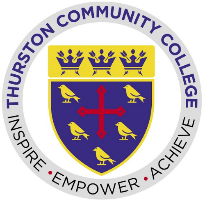 THURSTON COMMUNITY COLLEGEJob DescriptionTITLE AND GRADE OF POSTTeacher of Design Technology – MPS/ UPSAIM OF COLLEGEThe aim of Thurston Community College is to provide an excellent education in a healthy, safe, supportive learning environment, where people are valued and make positive contributions to the College community, and where students enjoy and achieve and go on to attain social and economic well-being as responsible, independent members of society.PURPOSE OF JOBTo facilitate high standards of learning and achievement for students by providing good quality teaching within a challenging and secure environmentCONTRACT TERMS AND DUTIESThe Teachers’ Pay and Conditions Document specifies the general professional duties of a teacher. In addition, certain particular duties are reasonably required to be exercised and completed in a satisfactory manner.ACCOUNTABLE FORThere are no line management responsibilities associated with this postACCOUNTABLE TOHead of Design TechnologyKEY RESPONSIBILITIESTo teach the subjects, classes and groups as allocated by the Head of Design Technology and the Leadership TeamTo ensure that high quality teaching and learning takes place in all allocated classesTo support and participate in the curriculum development work of the Design Technology Team, including the writing of schemes of work and programmes of studyTo assist the Head of Design Technology in the maintenance of high standards of work and behaviour within the Design Technology DepartmentTo be an Academic Tutor and to carry out the associated dutiesTo support the Leadership Team in the effective operation of the College
SPECIFIC TASKSThe main responsibilities of the post are to:teach the classes allocated, and provide a well-planned, challenging and purposeful learning environment for students  set homework on a regular basis and mark student work promptlyassess, monitor, record and report on student achievement in line with College and Team policy, including writing student reports and attending parents meetingsassist in the identification of student special educational needs, and support the work of the Academic Support Team, including participation in the writing and review of individual education plans  share in the development of course outlines, specifications and schemes of work in Design Technologyfollow the course outlines, specifications and schemes of work agreed by the Design Technology Departmentmake effective use of student performance data, and student and staff target-setting; and provide relevant information to the Head of Design Technology and Assistant Principal Year Leadersmonitor and record student attendance in line with College and Team policy, and support the College Leadership teams in the maintenance of high levels of student attendanceprepare for and attend Design Technology Department and Year Team meetings and support the work of the Design Technology Department and the Year Teamsupport and carry out policies and practices to promote positive student behaviour and achievement in Design Technology within the framework of the College Behaviour Policyparticipate in and support the Performance Management Policyassist in the development of the College Improvement Plan and its review mechanismundertake specific duties within the Design Technology Department as agreed with the Head of Design Technologyundertake such other duties as reasonably required by the PrincipalTHURSTON COMMUNITY COLLEGE
Teacher Person SpecificationQUALIFICATIONSApplicants must:
be graduates of a recognised university or college, or hold qualifications of graduate statusbe qualified to teach the relevant subject at GCSE and possibly Advanced level in a maintained secondary school
PERSONAL QUALITIESlove working with young peopleare passionate about education, enthusiastic about teaching and committed to teaching in comprehensive schoolsare excited about this particular post and its challenges and opportunitiesare eager for further professional development and promotionare powerful team players, able to contribute to the overall effectiveness of the Departmentwork hard, are organised, flexible and professionalare energetic, optimistic, positive and courageousremain calm in adversity and are able to diffuse stressful situationsare good-humoured, honest and consistent 

